List of participantsStart Date: Tuesday, October 08, 2019	End Date: Friday, October 11, 2019Participants: 43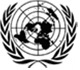 WP.11 75th session 8-11 October 2019Governments (UNECE Bodies) - ECE Member StatesGovernments (UNECE Bodies) - ECE Member StatesCroatiaCroatiaMr. Ivan TOMAŠIĆAssociateCentre for vehicles of CroatiaCapraška 610000 ZagrebCroatiaPhone: +3851 6379 200 Mobile: +385992680744Fax: +3851 6379 233Email: ivan.tomasic@cvh.hrCzech RepublicCzech RepublicDr. Vávra PETR  (HoD)Expert of the Ministy of TransportMinistry of Transportnábřeží Ludvíka Svobody 1222/1211015 Prague 1Czech RepublicMobile: +420602658410Email: vavra@etcprg.czDenmarkDenmarkMs. Alice SØRENSEN  (HoD)Legal counsellorDanish Veterinary and Food AdministrationStationsparken 312600 GlostrupDenmarkPhone: +45 72 27 69 00Email: ais@fvst.dkMr. Kristian DAHLATP managerATP-materielkontrollenGregersensvej 92630 TaastrupDenmarkPhone: 45-72202642 Mobile: 45-72202642Email: kda@teknologisk.dkFinlandFinlandMr. Pekka RANTTI  (HoD)Certification ManagerNatural Resources Institute Finland (Luke)Latokartanonkaari 9FI- 00790 HelsinkiFinlandPhone: +358 29 532 64 67 Mobile: +358 40 5604534Email: pekka.rantti@luke.fiFranceFranceMr. Matthieu MOURER  (HoD)Head of officeMinistry of Agriculture and Food - General Directorate for Food
Office for processing and distribution establishments251 rue de Vaugirard75732 Paris Cedex 15FrancePhone: +33.1.49.55.84.94 Mobile: +33.6.68.66.92.34Email: matthieu.mourer@agriculture.gouv.frMr. Jean-Michel BONNALATP expertCertificationSAS CEMAFROID5 avenue des pres94260 FresnesFrancePhone: + 33 1 – 49 84 84 84 Mobile: +33608021214Fax: + 33 1 – 46 89 28 79Email: Jean-michel.bonnal@cemafroid.frWebsite: www.cemafroid.frMr. Gérald CAVALIERGérantCEMAFROID SASCS 20 029
5-13, avenue des PrésF-94266 Fresnes CedexFrancePhone: +33 1-49 84 84 84Fax: +33 1-46 89 28 79Email: gerald.cavalier@cemafroid.frMr. Olivier VALETCerfification Department DirectorCertification DepartmentCEMAFROID5 avenue des Prés
CS2002994266 FRESNESFrancePhone: 0149848481Email: olivier.valet@cemafroid.frGermanyGermanyMrs. Sarah SEIDEMANN  (HoD)Assistant Head of Division G 14Federal Ministry of Transport and Digital InfrastructureInvalidenstr. 4410115 BerlinGermanyPhone: +49 (0) 30-18300-2453Email: sarah.seidemann@bmvi.bund.deMr. Andreas KLOTZDipl. Ing. (DH)TÜV-SÜD Industrie Service GmbH - ATP Test StationRidlerstrasse 65D-80339 MünchenGermanyPhone: +49 89 5190 3656 Mobile: +49 151 58431201Fax: +49 8142 446 1530Email: andreas.klotz@tuev-sued.deMr. Bernhard SCHREMPFATP-Expert / ATP-Testing StationKISC KÄLTE-Information-Solution-Consulting e.P.Dr. Seitz Strasse 11 b82418 MurnauGermanyPhone: +49 151 400 539 83 Mobile: +49 151 400 539 83Email: bernhard.schrempf@KISCnet.comWebsite: www.kiscnet.comItalyItalyDr. Cristina QIRJAKU  (HoD)Official engineerMinistry of Intrastructure and trasportvia dei Monasteri 100028 subiacoItalyPhone: +393494011346 Mobile: +393494011346Email: cristina.qirjaku@mit.gov.itMr. Bruno CORTECCIExpertItalian Commission of Ministry of TransportVia Magnanini Emilia, 143122 ParmaItalyPhone: +39 0521 780 741 Mobile: +39 3356364649Fax: +39 0521 270 483Email: bruno_cortecci@plastoblok.comMr. Gianluca CUCCATOExpertNational Research Council (Italy)Corso Stati Uniti 435127 PadovaItalyPhone: 0498295881Email: gianluca.cuccato@itc.cnr.itMrs. Silvia MINETTOExpertNational Research Council (Italy)Corso Stati Uniti , 435127 PadovaItalyPhone: +39 04 98 29 57 30Email: silvia.minetto@itc.cnr.itLuxembourgLuxembourgMr. Albrecht WUSTRAUChargé de direction Cellule TMD "Transport de Marchandises Dangereuses"SNCA s.a.r.l11, rte de LuxembourgL 5230 SandweilerLuxembourgPhone: ( + 352 ) 26 62 6216Email: albrecht.wustrau@snca.luNetherlandsNetherlandsMr. Kees DE PUTTERSenior AdvisorRDWEuropaweg 2052711 AT ZoetermeerNetherlandsPhone: +31 793458325 Mobile: +31651582297Email: cdeputter@rdw.nlWebsite: www.rdw.nlPolandPolandMr. Krzysztof BIEŃCZAKprof.Poznań University of TechnologyPiotrowo 360-965 PoznańPolandPhone: +486475888 Mobile: +48505647776Email: Krzysztof.Bienczak@put.poznan.plMr. Jacek SCHNOTALEResearch AssociateRefrigeration Centre COCH8 Kwiatów Polnych Str.PL-32-087 Zielonki k. KrakowPolandPhone: +48 12-637 25 71 Mobile: +48606806268Fax: +48 12-637 37 24Email: j.schnotale@gmail.comRussian FederationRussian FederationMr. Alexey DVOYNYKHGEOMINTRANS RUSSIA, FSI ROSAVTOTRANS24, GEROEV PANFILOVTSEV125480 MOSCOWRussian FederationPhone: +74954968583 Mobile: +79256645030Fax: +7495 4968561Email: DvoynykhAV@rosavtotransport.ruMs. Anzhela KAMYSHNIKOVAHead of technikal Policy Department of international agreementsMinistry of Transport of the Russian Federation
Federal State Institution "Agency of the automobile transport"
"Rosavtotrans", FSIGeroev Panfilovtsev st. 24125480 MoscowRussian FederationPhone: +79152350340Email: kai@rosavtotransport.ruMr. Igor OLEYNIKdeputy CEORefsous Ltd2 Novaya Basmannaya str.107174 MoscowRussian FederationPhone: +7 499 260 18 61Fax: +7 499 262 18 61Email: okorochkov@css-rzd.ruSloveniaSloveniaMrs. Nataša SODJAHead of Sales MobilityLOTRIČ Metrology Ltd.Reševa 44000 KranjSloveniaMobile: +386 51 696 628Email: natasa.sodja@lotric.siMr. Jure THALERR & D manager, Head of ATPLOTRIC Metrology Ltd.LOTRIC Metrology Ltd4227 SelcaSloveniaMobile: +38641302637Email: jure.thaler@lotric.siSpainSpainMrs. Ana RODRIGUEZ GALLEGO  (HoD)PERISHABLE FOODSTUFFS COMMISSIONMINISTRY OF TRANSPORTPaseo de la Castellana 6728071 MADRIDSpainPhone: 0034915977587Email: argallego@fomento.esMrs. Monica PEREZJefa de servicio (Subdirección General de Calidad y Seguridad Industrial)Ministerio de Industria, Comercio y TurismoPaseo de la Castellana 16028046 MadridSpainEmail: mperezma@mincotur.esSwitzerlandSwitzerlandMr. David Manuel GILABERT  (HoD)Dr ès sciences chim. /Responsable du secteur marchandises dangereuses et denrées périssablesOffice fédéral des routesWeltpoststrasse 5CH-3015 BerneSwitzerlandPhone: +41 58 46 342 90Email: david.gilabert@astra.admin.chTurkeyTurkeyMr. Ilyas EMER  (HoD)Authorised BodyTurkish Standards InstıtutıonTSE OFIM 100. yil avenue no:99 Ankara/Turkey06374 AnkaraTurkeyMobile: +905555580435Email: ilyase@tse.org.trMr. Emrah DENIZATP ExpertPackerman Gida LojistikOzgurluk Mah. 139. Cad No:1933300 AkdenizTurkeyPhone: +903242348805 Mobile: +905322160531Fax: Ozgurluk Mah. 139. Cad No:19Email: emrahdeniz@packerman.com.trMr. Erbay GOKHANAssistant ExpertTurkish Standards InstitutionNecatibey street, Number:112, Çankaya06100 AnkaraTurkeyPhone: 0903125925018 Mobile: 0905538945920Email: gerbay@tse.org.trUnited Kingdom of Great Britain and Northern IrelandUnited Kingdom of Great Britain and Northern IrelandMr. David POPE  (HoD)Civil servantDepartment of TransportZone 2/21 Great Minster House 33 Horseferry RoadSW1P 4DR LondonUnited Kingdom of Great Britain and Northern IrelandPhone: +44 (0) 20 79 44 87 97Email: david.pope@dft.gsi.gov.ukMr. Arthur LAWTONTechnical DirectorCambridge Refrigeration Technology140 Newmarket RoadCB5 8HE CambridgeUnited Kingdom of Great Britain and Northern IrelandPhone: +44 (0) 1223 365 101Fax: +44 (0) 1223 461 522Email: rlawton@crtech.co.ukMr. Tobias MYNOTTProject engineerCambridge Refrigeration Technology140 Newmarket RoadCB5 8HE CambridgeUnited Kingdom of Great Britain and Northern IrelandPhone: +44 (0) 1223 365 101Fax: +44 (0) 1223 461 522Email: tmynott@crtech.co.ukMr. Christopher RHODESProject EngineerCambridge Refrigeration Technology140 Newmarket RoadCB5 8HE CambridgeUnited Kingdom of Great Britain and Northern IrelandPhone: +44 (0) 1223 365 101Fax: +44 (0) 1223 461 522Email: crhodes@crtech.co.ukUnited States of AmericaUnited States of AmericaMr. Adam SPARGERDeputy DirectorTransportation Services Division - Agricultural Marketing Service - U.S. Department of Agriculture1400 Indepence Avenue SW
Stop 0266Washington, DC 20250United States of AmericaPhone: +1-202-205-8701Email: adam.sparger@usda.govGovernments (UNECE Bodies) - Non ECE Member StatesGovernments (UNECE Bodies) - Non ECE Member StatesAlgeriaAlgeriaMr. Karim BOUAZIZIn charge of the subjectMinistry of TransportAlgeriaPhone: +213 7 73 92 55 08Email: bouazizkarim1@gmail.comMoroccoMoroccoMrs. Soumia EL HAJJI  (HoD)Autorité Compétente ATP MarocOffice National de Sécurité Sanitaire des produits alimentairesONSSA, Avenue Ahmed CherkaouiRabatMoroccoPhone: +212 537 67 65 00Fax: +212 537 68 20 49Email: soumia.elhajji@yahoo.frIntergovernmental OrganizationsIntergovernmental OrganizationsEuroMed Transport Support ProjectEuroMed Transport Support ProjectMr. Michalis ADAMANTIADISTeam Leader and Road Freight Transport Key ExpertEuroMed Transport Support ProjectAv. Marc-Peter 4C1290 VersoixSwitzerlandPhone: +41 22 788 09 70 Mobile: + 41 79 937 77 70Email: michalis.adamantiadis.ext@suez.comInternational Institute of Refrigeration (IIR)International Institute of Refrigeration (IIR)Mr. Thomas SUQUETPresident of Sub-Commission CERTE of the Refrigerated Transport Commission of the IIRInternational Institute of Refrigeration (IIR)5, avenue des Prés94266 FresnesFrancePhone: 0033149848484 Mobile: 0033631156426Email: thomas.suquet@cemafroid.frNon-Governmental Organizations - Other NGONon-Governmental Organizations - Other NGOInternational Association of the Body and Trailer Building Industry (CLCCR)International Association of the Body and Trailer Building Industry (CLCCR)Mr. Luca DE VITA  (HoD)Tecnical OfficerTecnical DepartmentInternational Association of the Body and Trailer Building Industry (CLCCR)Viale Pasteur 1000144 RomaItalyPhone: 0654221493 Mobile: 00393285950560Email: l.devita@anfia.itWebsite: http://www.clccr.org/Transfrigoroute InternationalTransfrigoroute InternationalMr. Joseph GREALY  (HoD)Vice-President of the Technical  Committee (CCT)Transfrigoroute International25 Walshestown AbbeyW12 XR02 NewbridgeIrelandMobile: 00 353 86 7729297Email: joe.grealy@irco.comMr. Andre STUMPFPresident of the Technical Committee (CCT)Transfrigoroute International810, Route de Paris76520 FRANQUEVILLE SAINT PIERREFrancePhone: 332 35 79 46 46 Mobile: 336 26 47 26 34Email: andre.stumpf@carrier.utc.com